Дидактическая игра «Среда обитания. Тюменская область»Описание игры: несколько картинок, на каждой из которых изображен: лес,  водоем, подворье, лиственный лес, хвойный лес, озера, реки,  чаща леса, опушка.  Картинки с изображением разных животных, птиц, рыб, обитающих в Тюменской области. Цель игры: Формирование словаря: названия животных, птиц и водных обитателей;Формирование умения детей соотносить изображение животного, птицы, рыбы с его местом обитания, правильно называть их;Умение классифицировать по определенному признаку: летают, ползают, ходят, прыгают, плавают;Развитие  внимания, памяти, мышления.Возрастная группа 4-7лет. Ход игры: Педагог просит расставить всех животных соответственно их месту обитания, сообщает, что у всех животных есть своя среда обитания то место, где ему лучше всего, уютно и комфортно, в другой среде ему будет плохо, неуютно.  Воспитатель обращает внимание детей на картинки, предлагает рассмотреть и рассказать, что они видят (лес, водоем, зимний лес, и.т.д.). Выслушав ответы детей, предлагает рассмотреть животных и расставить их по местам их обитания.  При этом задает вопрос, например: Почему ты поставил зайца в лес?  Ответ: Это дикое животное, заяц живет в лесу. В конце игры все животные должны быть расставлены соответственно их месту обитания. Так же на каждой картинке с обратной стороны есть описание птиц,  рыб и животных, которое педагог может прочитать детям старшего возраста или кратко рассказать детям младшего возраста. Необходимо обращать внимание детей, что данные животные, птицы и рыбы обитают  именно в нашем крае, мы должны их знать и беречь. Воспитатель Рыжкова Надежда Анатольевна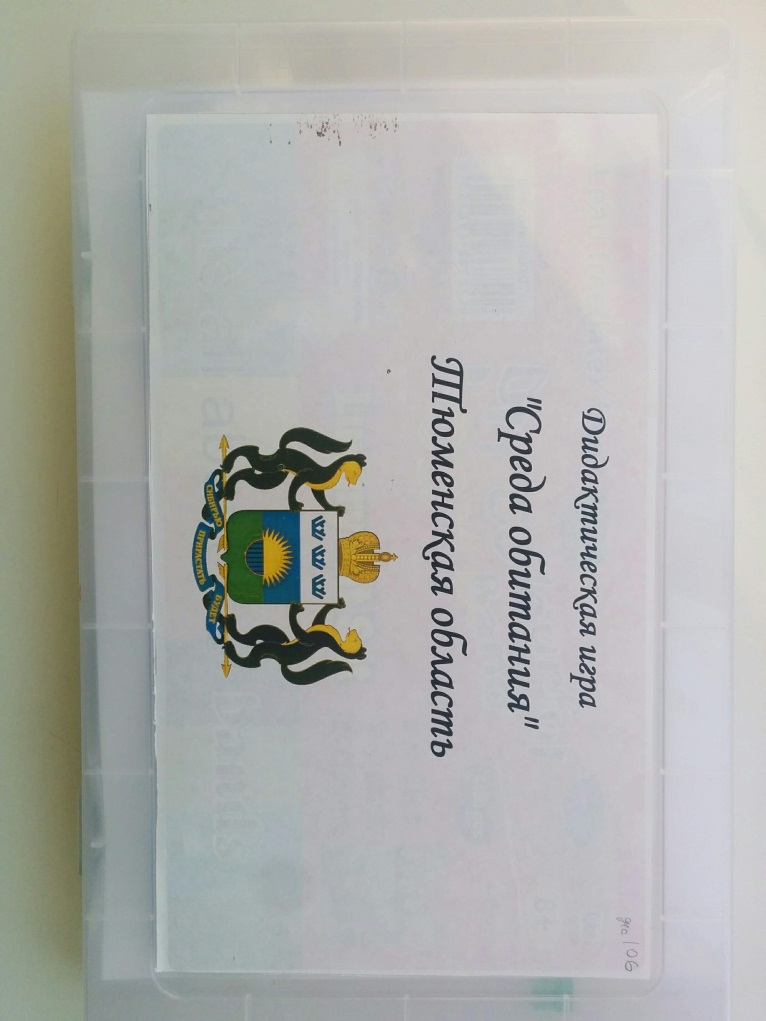 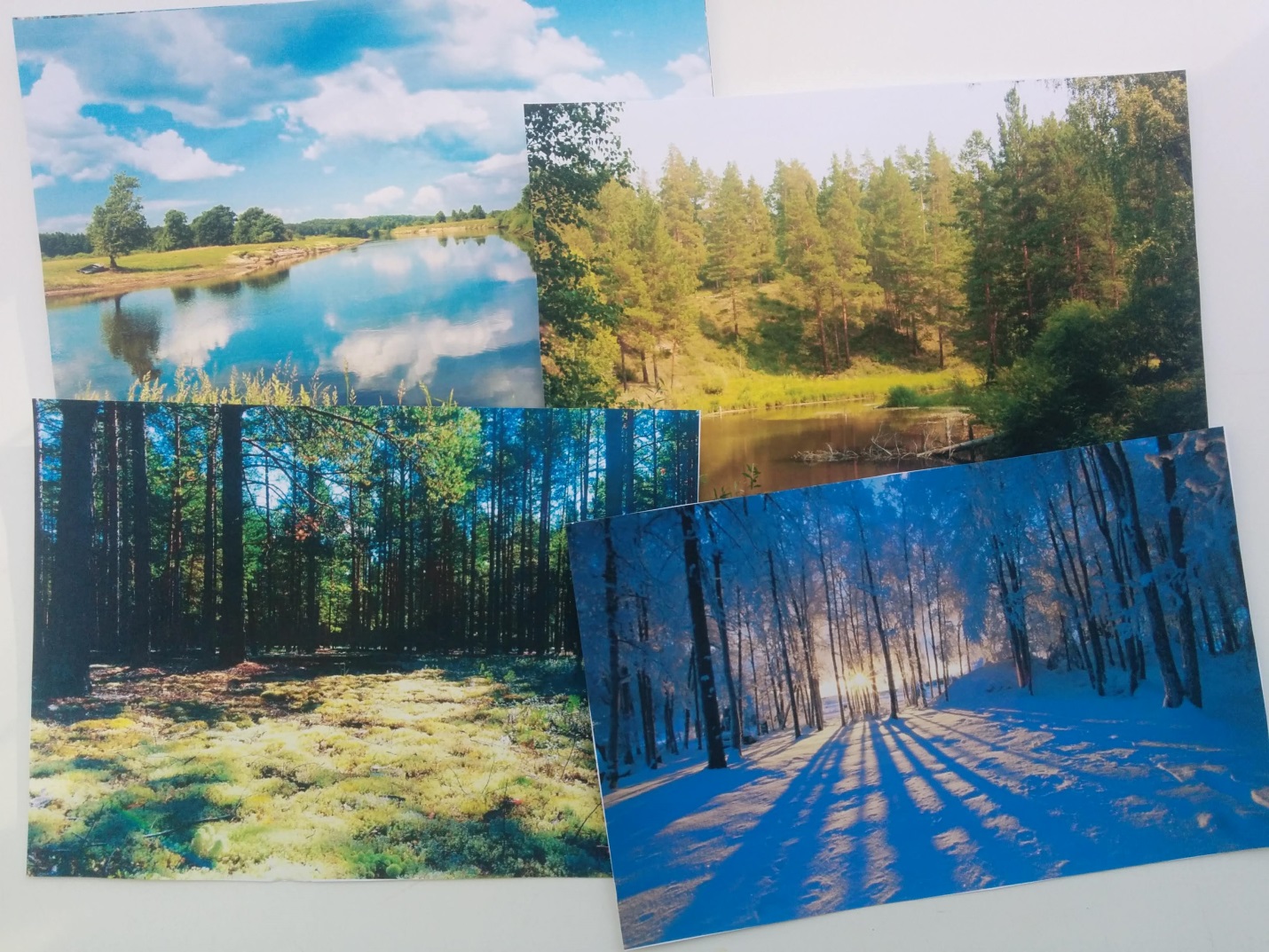 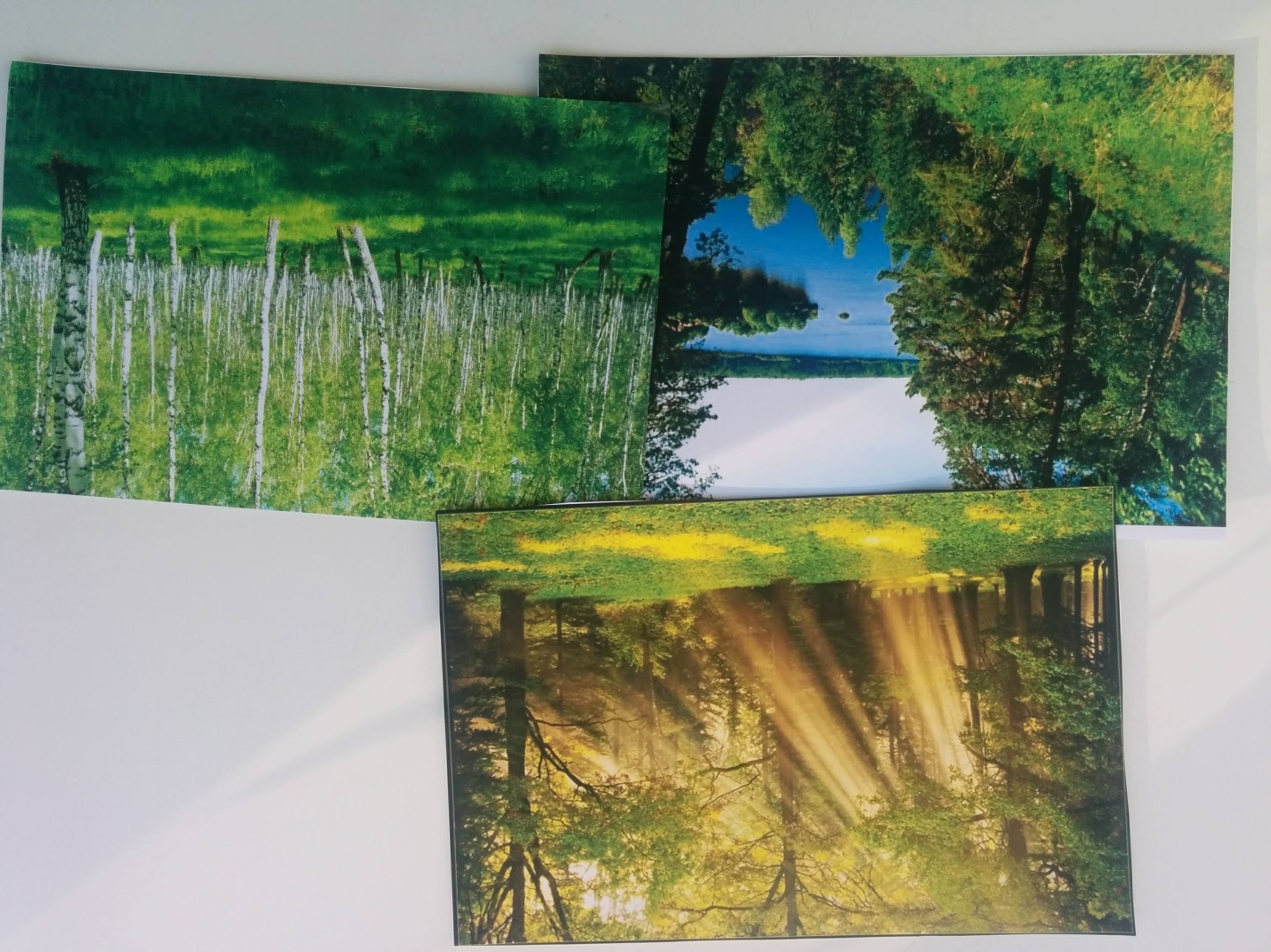 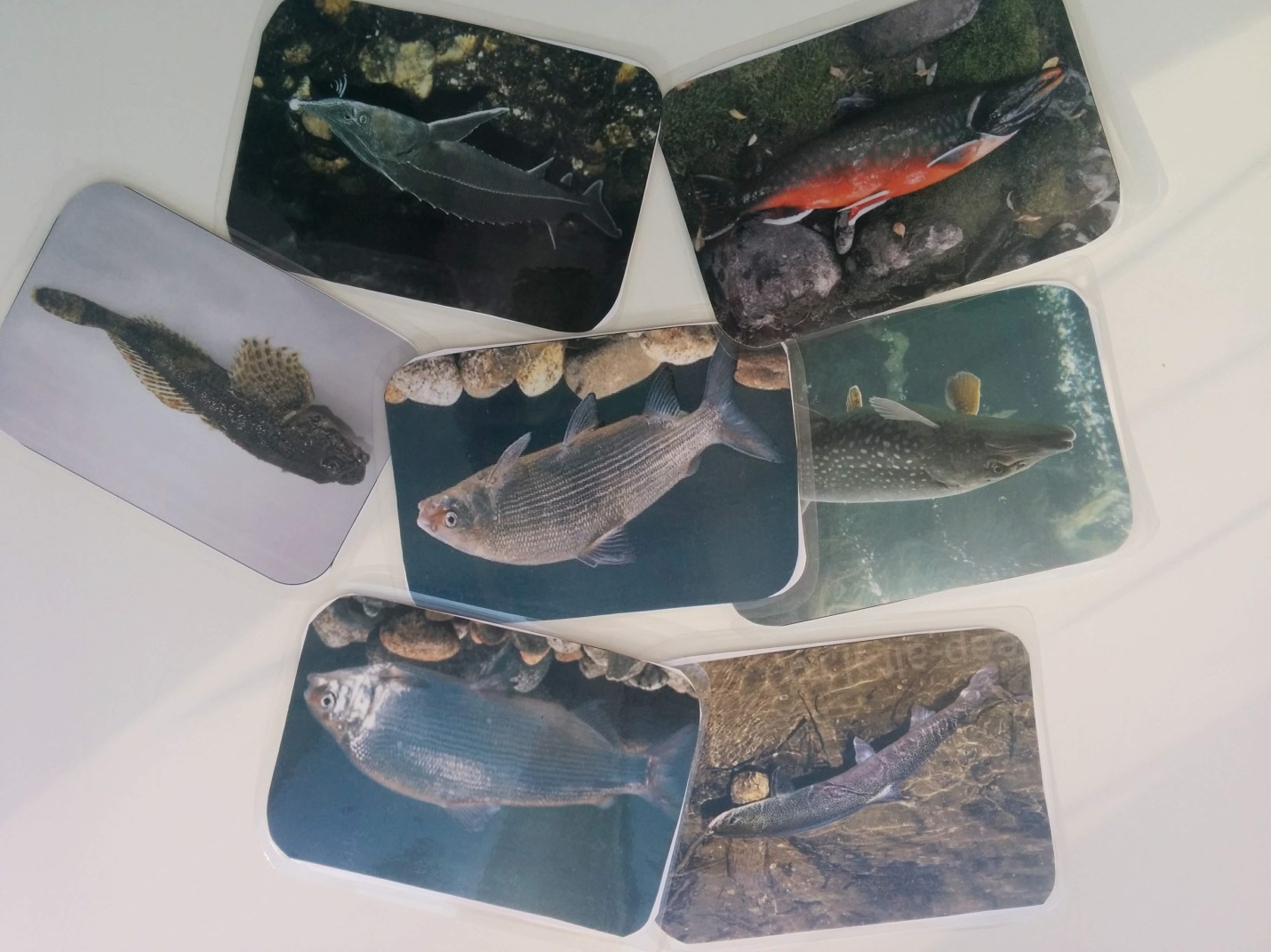 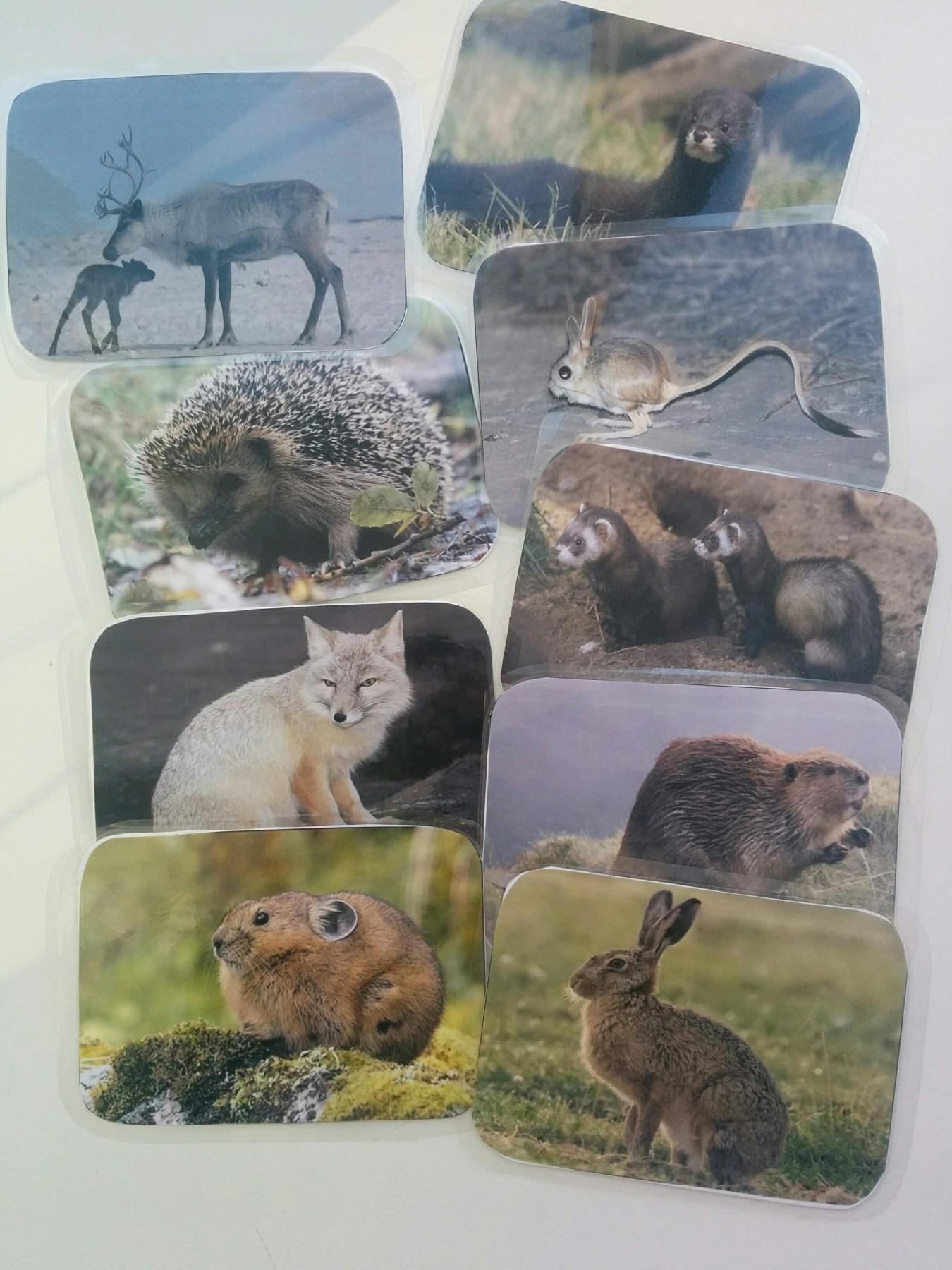 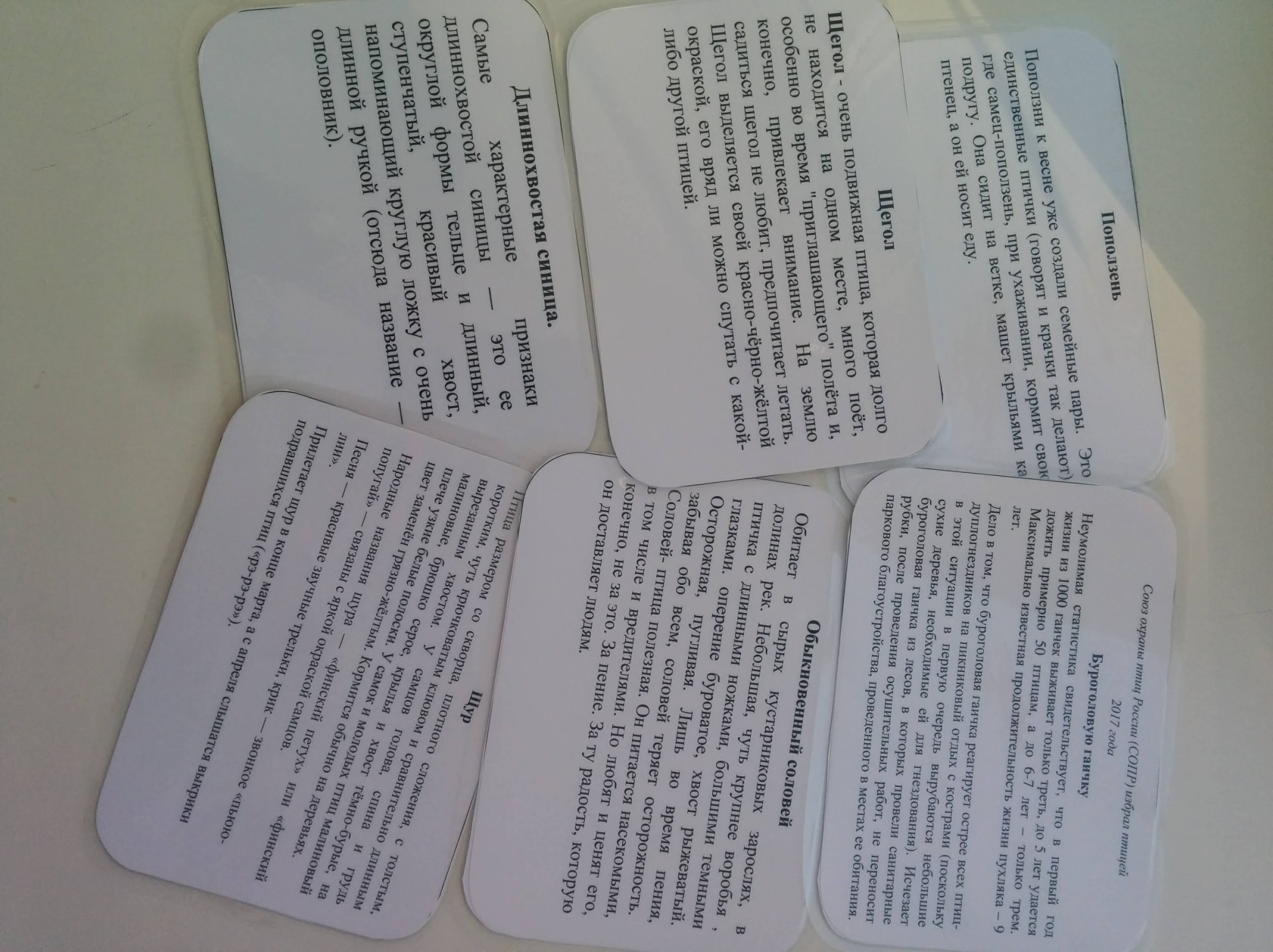 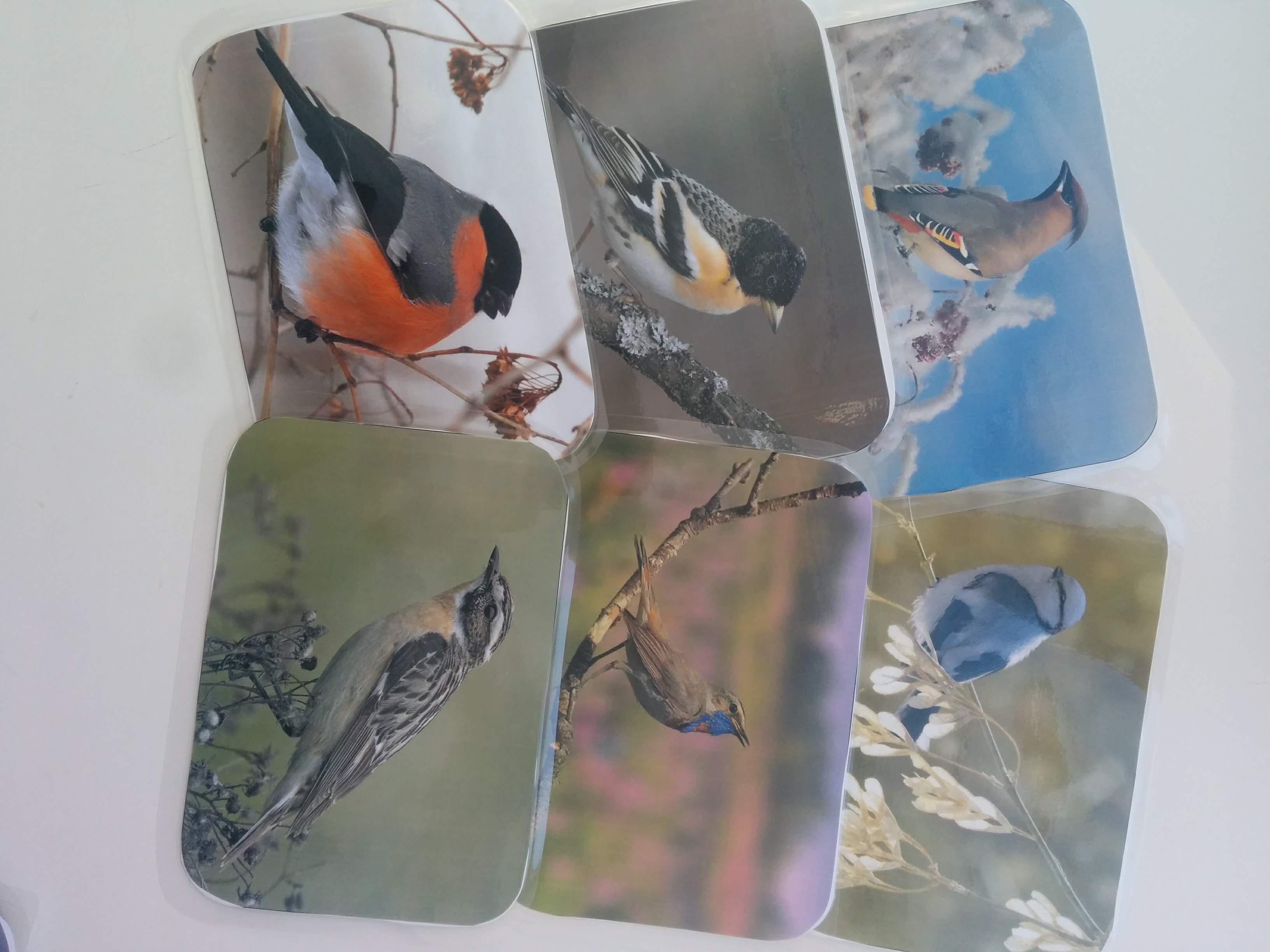 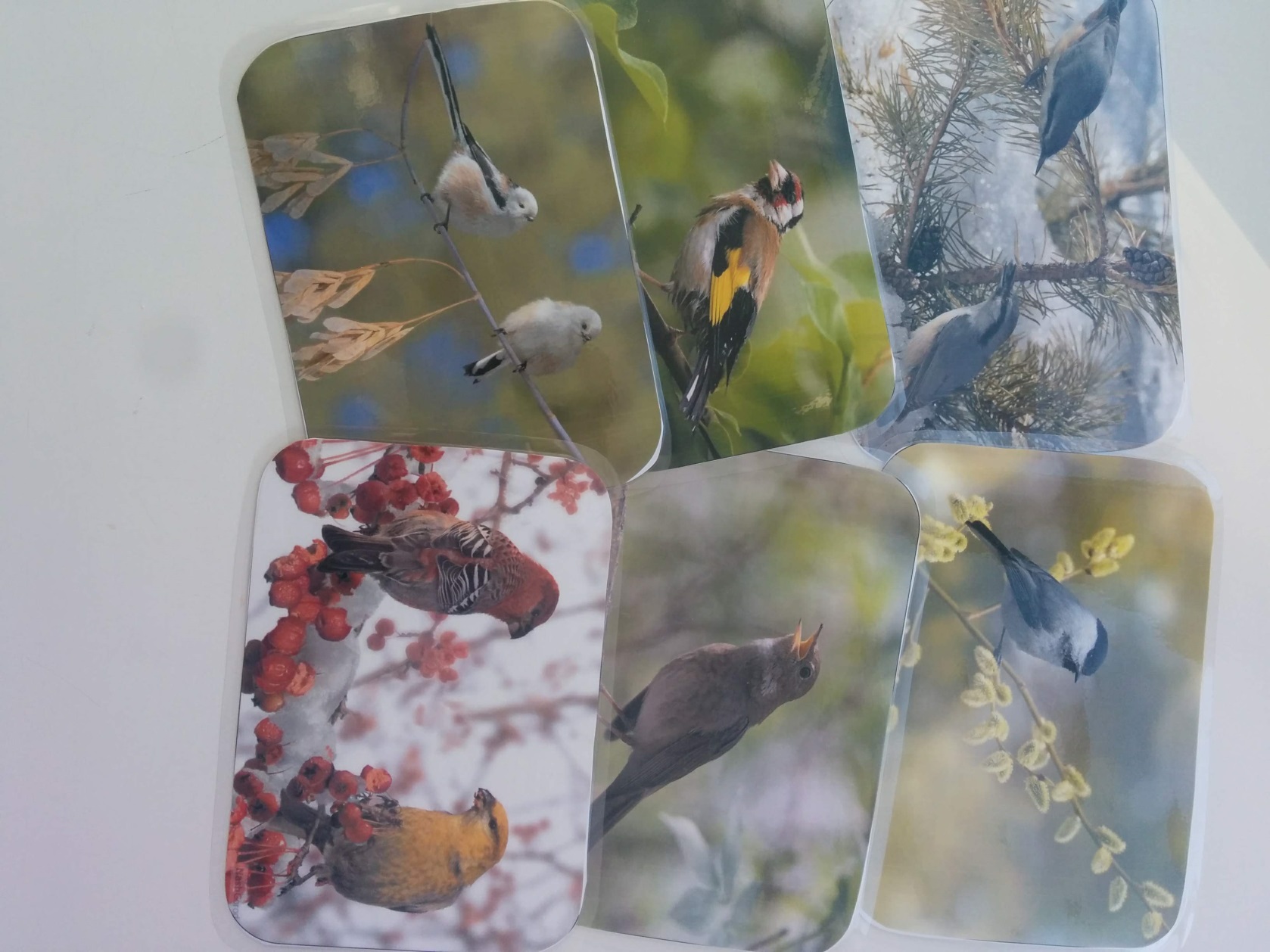 